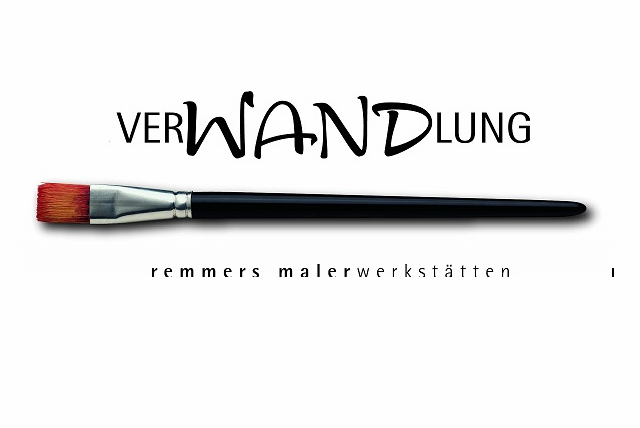 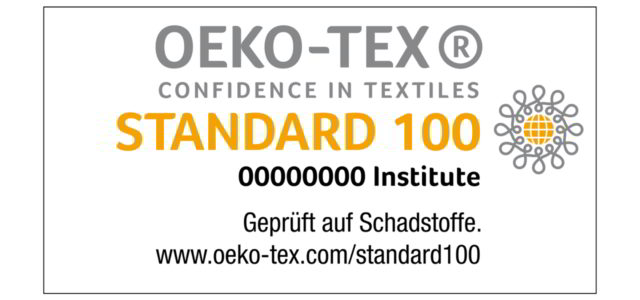 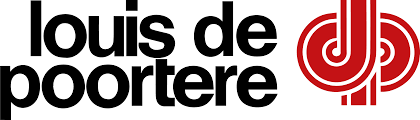 Preise 2018  (inkl. MwSt)Preise 2018  (inkl. MwSt)Preise 2018  (inkl. MwSt)Preise 2018  (inkl. MwSt)Größen 
TeppicheKollektionenKollektionenKollektionenGrößen 
TeppicheCracks/StreaksSurf/Agadir/Babylon/
Farrago/Fairfield/
Generation/
Jacob`s LadderAntiquarian Collection60cm x 90cm83,70 €nicht erhältlichnicht erhältlich80cm x 150cm186,00 €nicht erhältlichnicht erhältlich140cm x 200cm 434,00 €434,00 €501,20 €170cm x 240cm632,40 €632,40 €730,32 €200cm x 280cm 868,00 €868,00 €1.002,40 €230cm x 330cm 1.176,45 €1.176,45 €1.358,61 €280cm x 360cm1.562,40 €nicht erhältlichnicht erhältlich290cm x 390cmnicht erhältlichnicht erhältlich2.024,49 €m²155,00 €155,00 €179,00 €